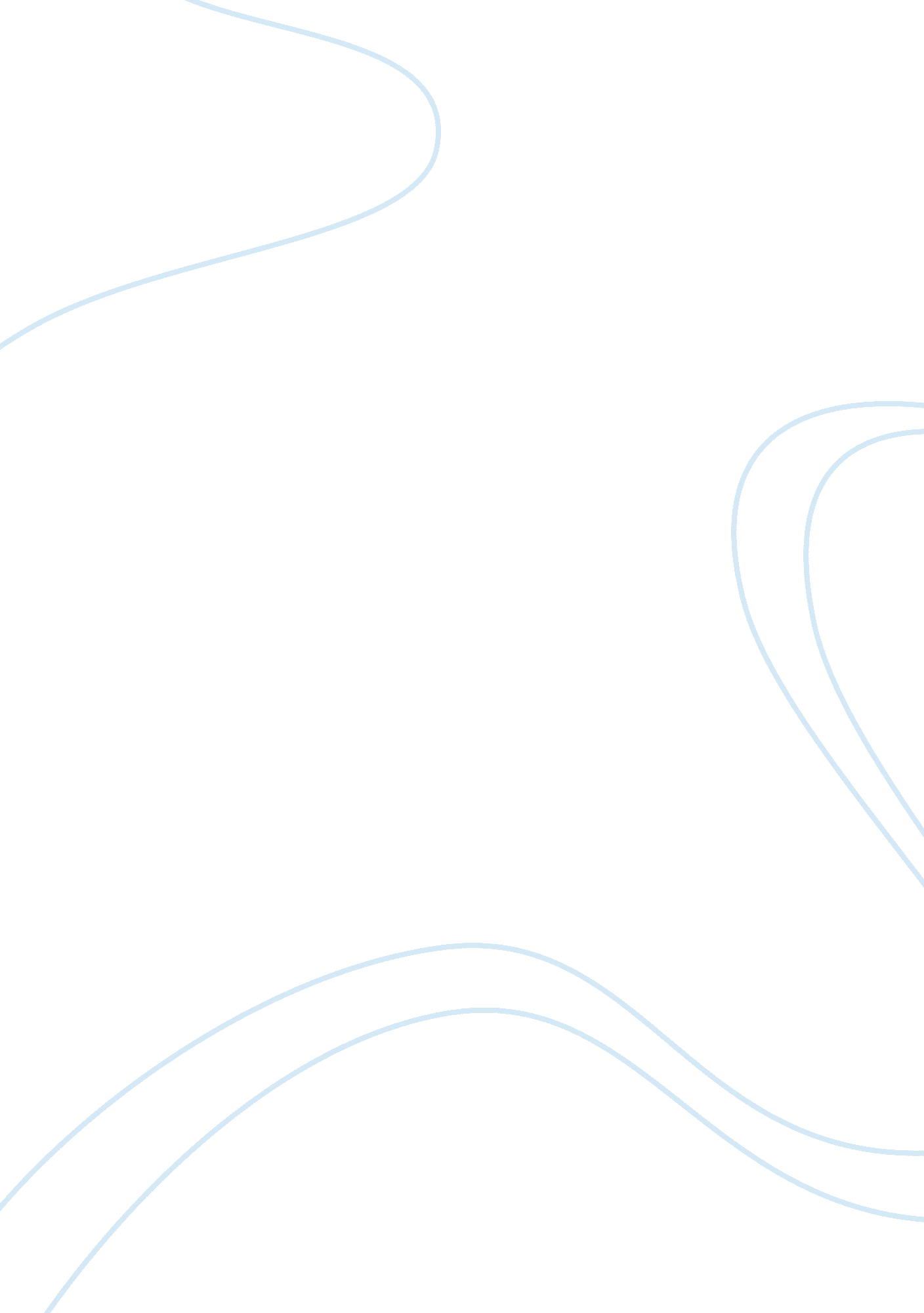 Impact of economic change on international business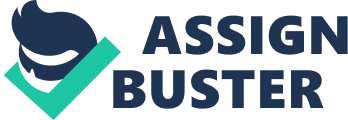 Introduction Last four years had seen a rapid, radical change in an international economic condition. The Global Economic change embodies the upgrading and degrading of any country’s living standard. Global economic changes affect the economic environment which includes level of employment, inflation, interest rate, taxation and exchange rate. Hence, implementation of economic policies has a strong direct effect on international business and that’s way when the International economic policies are framed they are framed with reference to international business. Internationally there are number of problems which had affected the international economy as well as national economy such as problem in international trade, diseases like bird flu, environmental condition such as disasters like tsunami in Japan, financial crisis etc. and for these reasons globally coordinated efforts are required like international public goods whose rules applies across the globe as a whole M., Ferroni and A., Mody, (2002). 